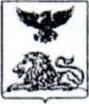 ДЕПАРТАМЕНТ ОБРАЗОВАНИЯ Белгородской областиПРИКАЗ2021 г.	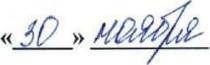 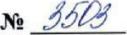 О создании Центров образования на базе общеобразовательных организацийВ целях реализации мероприятий по созданию и функционированию в общеобразовательных организациях, расположенных в сельской местности и малых городах, центров образования естественно-научной и технологической направленностей «Точка роста» (далее Центры «Точка роста»)п р и казы ва ю:Возложить функции регионального координатора создания и функционирования Центров «Точка роста» на территории Белгородской области на заместителя начальника департамента — начальника управления образовательной политики департамента образования Белгородской области Клименченко Е.Н.Утвердить комплекс мер (дорожную карту) по созданию и функционированию Центров «Точка роста» (приложение № 1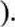 З. Утвердить перечень образовательных организаций, на базе которых в 2022 году будут созданы Центры «Точка роста» (приложение № 2).Утвердить индикаторы и показатели Центров «Точка роста» (приложение № З).Утвердить типовое положение о Центрах «Точка роста» (приложение № 4).Контроль за исполнением настоящего приказа возложить на заместителя начальника департамента — начальника управления образовательной политики департамента образования Белгородской области Клименченко Е.Н.Начальник департамента образования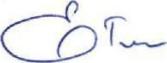 Белгородской областиЕ.Г. ТишинаФотьянова Ирина Николаевна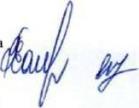 (4722) 32-04-94Приложение № 1 к приказу департамента образованиякой области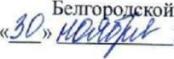 от2021 г № 34/23Комплекс мер («дорожная карта») по созданию и функционированию в общеобразовательных организациях, расположенных в сельской местности и малых городах, центров образования естественно-научной и технологической направленностей «Точка роста»、(40ZZ()Z9会震ト30d ま0ト影な朝ト30--:3-「盟黒d:--層03・h:.-0-「0 -.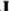 o一-一,〈--・0一:-・9ト0・」、30ま-:-調90黒d9090dト:an0--:-:黒置ミ:00黒ミ--0.調-..-0-do《d-X:コ-黛---「よ:-「当朝トよ黒do盟0ト0d900-・:9-90-よx--黒・ミhadOd・-一一 -「調w ミ100:103 00よ一「00 x一よ一-0ま0-「0:0d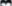 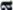 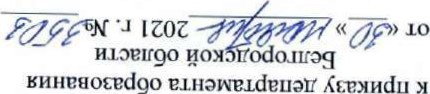 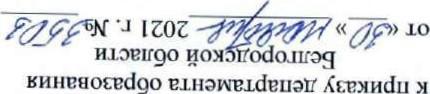 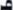 尿3::・・畿ト(30d0-「0:3デd0トま一な-:-靄し0::::3-,-do「 Xd一--4--よ一「0ト諸調30h90:.d90-0一「0--・一--xa00ト9:まな--0::′」(Od--ー:0--0:ま0:ト30パト30:Bまま-ま:-90当竹03d000:90d層 トトま--まdゴ:-xミ0d0.-ま--x黒一竹-「-「黒adま:130-「3トま133W0--ま03d01-り3誕8::一一、心 をミ「ミミミ←。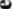 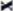 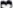 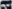 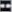 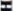 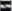 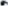 三し一【90な0 0dE59HBB802d90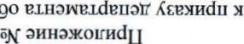 £Приложение № 4 к приказу департамента образованияБелго ской области	от «2» 	2021 г. № ИИ-Типовое Положение о Центре образования естественно-научной и технологической направленностей «Точка роста» на базе<наименование общеобразовательной организации>Общие положенияЦентр образования естественно-научной и технологической направленностей «Точка роста» на базе «(наименование общеобразовательной организации> (далее - Центр) создан с целью развития у обучающихся естественнонаучной, математической, информационной грамотности, формирования критического и креативного мышления, совершенствования навыков естественнонаучной и технологической направленностей.Центр не является юридическим лицом и действует для достижения уставных целей <наименование общеобразовательной организации> (далее Учреждение), а также в целях выполнения задач и достижения показателей и результатов национального проекта «Образование».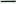 .З. В своей деятельности Центр руководствуется Федеральным законом Российской Федерации от 29.12.2012 273-ФЗ «Об образовании в Российской Федерации»,другими нормативными документами Министерства просвещения Российской Федерации, иными нормативными правовыми актами Российской Федерации, программой развития <наименование общеобразоватетьной организации>, планами работы, утвержденными учредителем и настоящим Положением.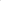 1.4. Центр в своей деятельности подчиняется руководителю Учреждения (директору).Цели, задачи, функции деятельности ЦентраОсновной целью деятельности Центра является совершенствование условий для повышения качества образования, расширения возможностей обучающихся в освоении учебных предметов естественно-научной и технологической направленностей, программ дополнительного образования естественно-научной и технической направленностей, а также для практической отработки учебного материала по учебным предметам «Физика», «Химия», «Биология».Задачами Центра являются:2.2.1. реализация основных общеобразовательных программ по учебным предметам естественно-научной и технологической направленностей, в том числе в рамках внеурочной деятельности обучающихся;2.22. разработка и реализация разноуровневых дополнительных общеобразовательных программ естественно-научной и технической направленностей, а также иных программ, в том числе каникулярный период;вовлечение обучающихся и педагогических работников в проектную деятельность;организация внеучебной деятельности в каникулярный период, разработка и реализация соответствующих образовательных программ, в том числе для лагерей, организованных образовательными организациями в каникулярный период;повышение профессионального мастерства педагогических работников Центра, реализующих основные и дополнительные общеобразовательные программы.Центр для достижения цели и выполнения задач вправе взаимодействовать с:различными образовательными организациями в форме сетевого взаимодействия;с иными образовательными организациями, на базе которых созданы центры «Точка роста»; с федеральным оператором,	осуществляющим функции по информационному,	методическому 	и	организационно-техническому сопровождению мероприятий по созданию и функционированию центров «Точка роста», в том числе по вопросам повышения квалификации педагогических работников;  обучающимися и родителями (законными представителями) обучающихся, в том числе с применением дистанционных образовательных технологий.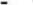 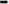 	З. 	Порядок управления Центром «Точка роста»Руководитель Учреждения издает локальный нормативный акт о назначении руководителя Центра (куратора, ответственного функционирование и развитие), а также о создании Центра и утверждении Положение о деятельности Центра.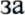 Руководителем Центра может быть назначен сотрудник Учреждения из числа руководящих и педагогических работников.З .З. Руководитель Центра обязан:3.3.1. осуществлять оперативное руководство Центром;представлять интересы Центра по доверенности в муниципальных, государственных органах региона, организациях для реализации целей и задач Центра;отчитываться перед Руководителем Учреждения о результатах работы Центра;3.3 А. выполнять иные обязанности, предусмотренные законодательством, уставом Учреждения, должностной инструкцией и настоящим Положением.З А. Руководитель Центра вправе:ЗАЛ. осуществлять расстановку кадров Центра, прием на работу которых осуществляется приказом руководителя Учреждения;3.4.2. по согласованию с руководителем Учреждения организовывать учебно-воспитательный процесс в Центре в соответствии с целями и задачами Центра и осуществлять контроль за его реализацией;3.43. осуществлять подготовку обучающихся к участию в конкурсах, олимпиадах, конференциях и иных мероприятиях по профилю направлений деятельности Центра;по согласованию с руководителем Учреждения осуществлять организацию и проведение мероприятий по профилю направлений деятельности Центра;осуществлять иные права, относящиеся к деятельности Центра и не противоречащие целям и видам деятельности образовательной организации, а также законодательству Российской Федерации.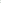 М 11/пНаименование мероприятия ОтветственныйРезультатСрок1Утверждение:должностного лица в составе регионального ведомственного проектного офиса, ответственного за создание и функционирование Центров «Точка роста»;показателей деятельностиЦентров «Точка роста»; - типового Положения о деятельности Центров «Точка роста» на территорииБелгородской области;перечня общеобразовательных организаций, расположенных в сельской местности и малых городах, на базе которых планируется создание Центров «Точка роста»Департамент образованияБелгородской областиПриказ департамента образованияБелгородской области30 ноября2021 года2Формирование и утверждение инфраструктурного листаДепартамент образованияБелгородской области, федеральный операторПисьмо федеральному оператору о соответствии инфраструктурного листа единой технологической среде НПО, приказ департамента образованияБелгородской областиСогласно отдельному графикуЗОбъявление закупки товаров, работ, услуг для создания Центров «Точка роста»Департамент образованияБелгородской областиИзвещения о проведении закупок или реестр извещений (по формене позднее 15 февраля2022 годафедерального оператора)4Формирование типового проекта дизайна и зонирования помещений Центров «Точка роста»Департамент образованияБелгородской областиПисьмо федеральному оператору о согласовании типового дизайнпроекта и зонирования помещений, приказ департамента образованияБелгородской областидо 1 февраля2022 годаФормирование типового проекта дизайна и зонирования помещений Центров «Точка роста»Департамент образованияБелгородской областиПисьмо федеральному оператору о согласовании типового дизайнпроекта и зонирования помещений, приказ департамента образованияБелгородской областидо 1 февраля2022 года5Информационная справка об общеобразовательных организациях на базе которых создаются центры «Точка роста»Департамент образованияБелгородской областиПо форме, определяемой ведомственным проектным офисом нацпроекта«Образования»не позднее30 июня2022 года6Реестр документов, подтверждающих приемку материальных ценностей и услуг в рамках создания Центров «Точка роста»Департамент образованияБелгородской областиПо форме, определяемойМинпросвещенияРоссии или федеральном операторомне позднее25 августа 2022 года7Проведение фотомониторинга по приведению площадок Центров «Точка роста» в соответствие с методическими рекомендациямиМинистерства просвещенияРоссийской ФедерацииДепартамент образованияБелгородской областиПо форме, определяемойМинистерством просвещенияРоссийскойФедерации или федеральным оператором25 августа2022 года8Формирование единого комплексного плана мероприятий по организационно-методической поддержке инфраструктуры национального проекта «Образование», в том числеЦентров «Точка роста»Департамент образованияБелгородской областиПриказ департамента образованияБелгородской областине позднее25 августа 2022 года9Начало работы Центров «Точка роста»Департамент образованияБелгородской областиИнформационное освещение в СМИ, наличие заполненного раздела о Центре «Точка роста» на15 сентября2022 годаобразовательной организации10 Ежеквартальный мониторинг выполнения показателей создания и функционирования центров «Точка роста»Департамент образованияБелгородской областиОтчёт о выполнении показателей федеральному оператору1 октября2022 года, далее— ежеквартально1 Информация о повышении квалификации педагогических работников, реализующих образовательные программы на базе Центров «Точка роста»Департамент образованияБелгородской областиПо форме, определяемойМинистерством просвещенияРоссийскойФедерации или федеральным операторомВ течение календарного годаー盟030-「 0.旅33hま-「0茎 -ト0-くミ) ま ま:-doま--よ-ョト902調400・ヨ00 まま1 -「:WO0-「旅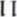 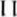 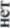 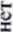 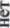 まaxョ三--あよ130::3-「3ま一1の8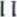 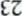 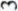 (あ9笑13あ0--):Hiミ置■-do な0:ミ ミ90”d90・ヨ00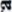 d 層:30′ 置d(嵳一スdトoマ'ÞEミ癶ス(IYOH d00」   「V 式ト 一『)な0X0r0d0」U09村E860E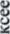 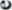 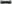 	aoxK一【。一・0ビ0なed	立目82「V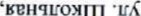 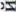 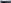 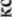 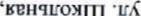 5 収)ま鬘3r0d0一59【一 60E	さミミ	コミ 」一身一・ゑ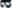 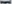 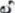 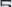 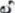 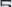 ビ0なdeなま0寰0d0と「09一「90 yoyodoま当0トの80E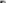 o影ト日一三 一・ゑ一一Olf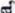 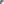 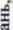 一「0008・0ぞ0にedHHま00d0ヒ「29 式ごElf髫ま 当0d0.一一「壑08の80E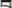 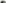 (あ9笑13あ0--):Hiミ置■-do な0:ミ ミ90”d90・ヨ00d 層:30′ 置d(嵳oな00ミ0d0」なミ =000X2【V一『90至煢&日一「09 一860Eoマ'ÞEミ癶ス(IYOH d00」   「V 式ト 一『)な0X0r0d0」U09村E860E	aoxK一【。一・0ビ0なed	立目82「V5 収)ま鬘3r0d0一59【一 60E	さミミ	コミ 」一身一・ゑビ0なdeなま0寰0d0と「09一「90 yoyodoま当0トの80Eo影ト日一三 一・ゑ一一Olf一「0008・0ぞ0にedHHま00d0ヒ「29 式ごElf髫ま 当0d0.一一「壑08の80E・《ご朝Od梶110ト黛dト置・ ・ま製 03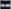 ま310パdま-「:ま0d0ト0 0物電0梶ま・ま当黒:ま旅-do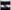 ■0 -「・ト90 d90・-:90製:発200ミ 一-		 00.一0X300.一0,一0093333一「V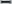 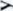 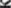 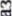 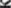 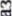 目Odきegd影2ま0くad一ス0235 02d902n90900一:し)「2930=ョ己一一Hゴミ一一マN00.一00 0」0X09003X0一「イ・欠一「0当nズ三コ一ト290Nd900)一一90まま一く3d0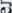 :2-当ad 0m55K3dぎ(00=ョ「280 d900ョ90朝OHト0ま291.'(d200.一0X0r0d0.一0」009003X0-「v一「0m 一3ax壑0薹d900m90ま一日&0	080イ(一「」影	00一一ョ「0トe90 d902ョ90朝0三し 29《ミしミ「90な03く0d0ヒ「09 0なed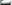 	OJO00d0」Iraq	まe工ョ「0ト 0 d900ョ90まK=く0d0BYO一5一亡し0W0一39 0==0)gad-h、( ao一3U2ト90薹d収)0ョ9020一3戸日= ま='ON会ミト0都U90な0X30d0ミ39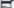 0.一20く0d0ヒ「09el「0ヨさ一コ新90 d902一一 )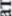 K' &0 2 一一0一「0一 028影0m5くadhパ8=三 ←B90 d900m90OOHqtretIHÏIUHKI•Nまト3r000 d0.0:「・9ニdま00.-03110do.-	HO	d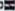 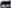 00よ-「 ま:置--パミ・ま90--an■靄H.スd0な20く0d0」なH380000-「く.1Kdyo=亀0ミ0d0」な 330X2「V.ス牙0なoyorodo.一な=X383000一「V一一0 dま-60d0.=09HOHBdミ鬘煢0d0」59寸のLaHIl/VÏf10HIl/'ËÌÍOHÞ88L9S8t9969It' ' 90	'080dHVI•o	一 OEOd0J;1gU90 0odo-llraqW0980「'HHKJHCLIO•o'HOHEdH戔 00一一dog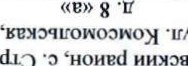 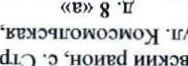 L 「90geyorod0JItag“一S「60「09d•o'HOk1Vd 0心K'q.LOE1f90Keyorodo-nraq「a660«e»t 臣'eygaÏIHMdLI 'HOEËdU90 3ÏtOdOJ「aq96 KBlOHõOOH£Ofltaro0'HO¼8dHI 0q2巴 冖 一0 e0d0H0一一1一90H00「08•u冖 一 0n0d0 rag 60«e»LL 'gvyoqd9BJ-yo'0HaBIqf.ag•310m乛90Keyorodo-rraq 一8E60E	C	do •5('H0doguvd-I;'OL60「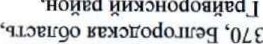 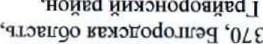 It' ' 90	'080dHVI•o	一 OEOd0J;1gU90 0odo-llraqW0980「'HHKJHCLIO•o'HOHEdH戔 00一一dogL 「90geyorod0JItag“一S「60「09d•o'HOk1Vd 0心K'q.LOE1f90Keyorodo-nraq「a660008660E•o03t60「0 e0d0H0一一1一90H00「08•u冖 一 0n0d0 rag 60«e»LL 'gvyoqd9BJ-yo'0HaBIqf.ag•310m乛90Keyorodo-rraq 一8E60E	C	do •5('H0doguvd-I;'OL60「H- 「90	0 0.一	JON3ÏOdO-ILtaqOBHOOBYhV一一 冖2 HO d 一3m90KKHÚadoKËY080dge.l„»00H $W90Nd903m«eLfOYITIKEHqtraLVflOted900ÏT1908 ; 芞019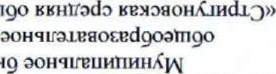 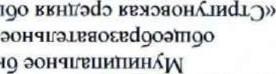 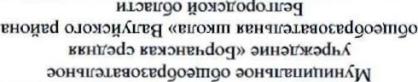 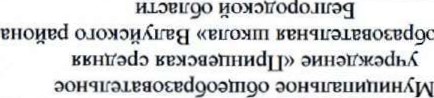 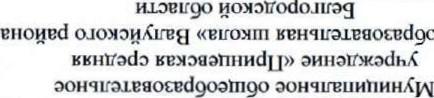 O.一0BKHÏfadO 0a0U00一乛 一一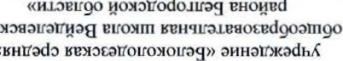 00Hqra.LUHot.vd900Ï1190OOH¶1mUHÌIHHÃI•NbBlfflIra.Leaotud90aÌT190aHHXY-adhK00H日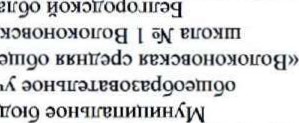 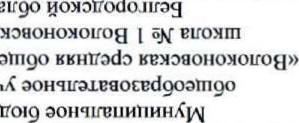 00一 EO一9H.L3W90 0OdOJlI	丶 rom	一- ;d900m90KKHrradO	♀	aHHXY•adhK20一n51n90;d29L; V019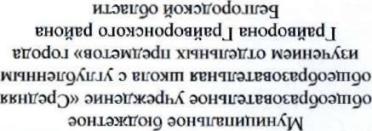 HOHEd 戔 0de59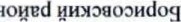 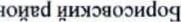 AKdyouoyorodo.l0Odo.一 戔HOHEd H ;HOHVd 0H00一.L冖d0 0 一一 od ed」Rd0 0 Oda一一NOH ed9L86o一一一tl£1ト朝H10=ト0一一9マICCト89のf20一o寸ト寸ミミミ3一 日」5ゴ・oaaKh'・0'HOな HO 98,一ミト 一「を OdOJ39ビ9一60Etミ B90= 'O一三m 0ノ・0'Honedな 立96」10ミ「 )ス 0d0」新9イニ60Eトミ- =qro =・一「、?コd08Ìf390d )9・0式0なedなミ*OHM9K,一式ト 一「	0d0.三09 ニ60E・0ョ0なedな =至ミ 一「 ) ミ0d0,一95=ニ0E6コ一ョdu一0ゴ・一ミ-090X= ・0 ビ0なed 立0=Eh0d0ノqごel「90 0d0ま29一0C60E一寸ミ・至Hd 99・一「K HミョXmミ「90・0 0 d 0毛hOdO}l	「	40d日-「09」一 OE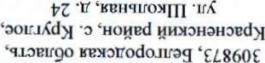 0tミ ミョdヒちゴ・ゑイ=望)30Xd28・0式0記dな=0をde巴2一・巴しミ「 )医 0d0一新9村ま60Eな鬘0く0d0ヒ 記=HHOWH0r0ョ20一一ト0一しミ「90 00 0」一09匹-一0な 0一03HH .1久El「0mまeHq煢0ト802Bd900m90大三一0d0	さ	=0M 2三むまad一-、(ど= トB802d )2=902)ミし r29023一ョミ- -一一KI•Nな00く0d0ヒ「29ミ一0なed0」X00一-HY9'S」《《el「 ョ	さ=q0ト90 d)	三0d3さ&09r08&909影OHHaÏt»cadhK00Hョ0トB90ed900ゴ一9000一:し 2900=q一ヨ一一=ゴHエ一一-ト0990な0X0 0」一「09 =0な 0」0X0一-ま一一9一ミ「 まミ3一ョトB9062d )2コ90ま三一2d02一Bhoa一一)) 「 ad一-、(8一 B80畠d900m908ミ朝r29=.5ミ「90 03 0.一59一「0ョ宅一一q一0ト Oted )2一一 まHと0至ORO当-Iran影2m0くadhK02一q= 記90畠d900ョ9000一一ト0 く2900==08ト な0.一00一00BU90((=ト02一「90な0出0ミ0d0」 三一0なed0.一02 hOdOノ 『0ョ=ョむト280 d )am 委Hミ0d0既 ミ日xalllミ「09影2-HOく adh一(00玉 0畠d902=9030= 2920Hミ日一一一-ゴミHR【N	=.5 「90 00	9	おHO d0」0X0一一2一 ノ《292-BEY.	一ま-一「0=一ま コ-0トB802記d90のコ一90KBH80工00X390-B「ト(dノ))0ミ一一0当 っdh、(00=ョ0一記90 d900ョ90Hこ呂90 NOミ0d0.一= 挈 0 900m90d要一ミと00m55 dぎ(ど一一 き08一一に 29Hトoe一「90な&0.一20ま立9K。一egaKh・K・H一一q一「0ト290 d あョ90要一ョ2d3 まとぎ(8き5 80 dを2=90一900Hミ「ミ一一-三キ()一しミ「90 00 0」一09匹-一0な 0一03HH .1久El「0mまeHq煢0ト802Bd900m90大三一0d0	さ	=0M 2三むまad一-、(ど= トB802d )2=902)ミし r29023一ョミ- -一一KI•Nな00く0d0ヒ「29ミ一0なed0」X00一-HY9'S」《《el「 ョ	さ=q0ト90 d)	三0d3さ&09r08&909影OHHaÏt»cadhK00Hョ0トB90ed900ゴ一9000一:し 2900=q一ヨ一一=ゴHエ一一-ト0990な0X0 0」一「09 =0な 0」0X0一-ま一一9一ミ「 まミ3一ョトB9062d )2コ90ま三一2d02一Bhoa一一)) 「 ad一-、(8一 B80畠d900m908ミ朝r29=.5ミ「90 03 0.一59一「0ョ宅一一q一0ト Oted )2一一 まHと0至ORO当-Iran影2m0くadhK02一q= 記90畠d900ョ9000一一ト0 く2900==08ト な0.一00一00BU90((=ト02一「90な0出0ミ0d0」 三一0なed0.一02 hOdOノ 『0ョ=ョむト280 d )am 委Hミ0d0既 ミ日xalllミ「09影2-HOく adh一(00玉 0畠d902=9030= 2920Hミ日一一一-ゴミHR【N	=.5 「90 00	9	おHO d0」0X0一一2一 ノ《292-BEY.	一ま-一「0=一ま コ-0トB802記d90のコ一90KBH80工00X390-B「ト(dノ))0ミ一一0当 っdh、(00=ョ0一記90 d900ョ90Hこ呂90 NOミ0d0.一= 挈 0 900m90d要一ミと00m55 dぎ(ど一一 き08一一に 29Hトoe一「90な&0.一20ま立9K。一egaKh・K・H一一q一「0ト290 d あョ90要一ョ2d3 まとぎ(8き5 80 dを2=90一900Hミ「ミ一一-三キ()一しミ「90 00 0」一09匹-一0な 0一03HH .1久El「0mまeHq煢0ト802Bd900m90大三一0d0	さ	=0M 2三むまad一-、(ど= トB802d )2=902)ミし r29023一ョミ- -一一KI•Nな00く0d0ヒ「29ミ一0なed0」X00一-HY9'S」《《el「 ョ	さ=q0ト90 d)	三0d3さ&09r08&909影OHHaÏt»cadhK00Hョ0トB90ed900ゴ一9000一:し 2900=q一ヨ一一=ゴHエ一一-ト0990な0X0 0」一「09 =0な 0」0X0一-ま一一9一ミ「 まミ3一ョトB9062d )2コ90ま三一2d02一Bhoa一一)) 「 ad一-、(8一 B80畠d900m908ミ朝r29=.5ミ「90 03 0.一59一「0ョ宅一一q一0ト Oted )2一一 まHと0至ORO当-Iran影2m0くadhK02一q= 記90畠d900ョ9000一一ト0 く2900==08ト な0.一00一00BU90((=ト02一「90な0出0ミ0d0」 三一0なed0.一02 hOdOノ 『0ョ=ョむト280 d )am 委Hミ0d0既 ミ日xalllミ「09影2-HOく adh一(00玉 0畠d902=9030= 2920Hミ日一一一-ゴミHR【N	=.5 「90 00	9	おHO d0」0X0一一2一 ノ《292-BEY.	一ま-一「0=一ま コ-0トB802記d90のコ一90KBH80工00X390-B「ト(dノ))0ミ一一0当 っdh、(00=ョ0一記90 d900ョ9059ノ《《 =一YO一一3000Xd0 )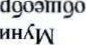 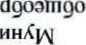 .スラ0な 3ミ0d0.一な箋OH 9K」」Rd0な 00d0」立3=鬘9K」.スd0な0oミ0d0」三立2- 9ご一一0 d 立2一三まHま。 dに箋0ま一-Odoy一一0= な= -手0d0ノHO!!Vd 箋星き d立0な .一0=の一9一ト一8一三oー、ト0=ト0=」し工ト216ト蹶の99一22マ068ニ寸一ミKE01090し・一『K9210一よ芝00>1・0 'HOHEd 立 0 8.一0=oedy」4こ記一「 ) NOOd日39=一660E090t寸60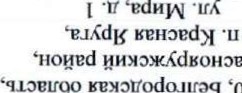 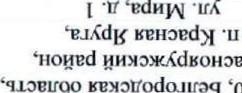 900d.5080H・ ぎ一一&をd型L・0なedH'立0 Rd天0=0記トoe一「 )さyorodo.三09 寸マ60Eきメ一「000・ゑミ0リ0 OH・」」 90 0d0.一590寸960Eトミト-00一一1ミ ・一一ビ0な なH0工大ま立dら 「90至0r0d0」一「の901E60EX90 =80・0ミ0なedなミ-NメHOBOd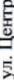 」 一「90 く0d0・一59 9ト60EOOH 0お一一・0ビ0 d工H ま590dト0B一「を y煢Od日一「09 ミ60E寸一ミKE01090し・一『K9210一よ芝00>1・0 'HOHEd 立 0 8.一0=oedy」4こ記一「 ) NOOd日39=一660E090t寸60900d.5080H・ ぎ一一&をd型L・0なedH'立0 Rd天0=0記トoe一「 )さyorodo.三09 寸マ60Eきメ一「000・ゑミ0リ0 OH・」」 90 0d0.一590寸960E8寸ミ-き=ミ「0ま[Il・一「じ09d2一も080.一と09HOHEd,三080doxodLI-『を 目 日59=寸060E《《B影一紋'EH0=H*ミ=0 ・0ビ0一 dな 380doxod一1一「) 0d0.ミ09どE060E-00一一1ミ ・一一ビ0な なH0工大ま立dら 「90至0r0d0」一「の901E60EX90 =80・0ミ0なedなミ-NメHOBOd」 一「90 く0d0・一59 9ト60EOOH 0お一一・0ビ0 d工H ま590dト0B一「を y煢Od日一「09 ミ60E寸一ミKE01090し・一『K9210一よ芝00>1・0 'HOHEd 立 0 8.一0=oedy」4こ記一「 ) NOOd日39=一660E090t寸60900d.5080H・ ぎ一一&をd型L・0なedH'立0 Rd天0=0記トoe一「 )さyorodo.三09 寸マ60Eきメ一「000・ゑミ0リ0 OH・」」 90 0d0.一590寸960E8寸ミ-き=ミ「0ま[Il・一「じ09d2一も080.一と09HOHEd,三080doxodLI-『を 目 日59=寸060E《《B影一紋'EH0=H*ミ=0 ・0ビ0一 dな 380doxod一1一「) 0d0.ミ09どE060E-00一一1ミ ・一一ビ0な なH0工大ま立dら 「90至0r0d0」一「の901E60EX90 =80・0ミ0なedなミ-NメHOBOd」 一「90 く0d0・一59 9ト60EOOH 0お一一・0ビ0 d工H ま590dト0B一「を y煢Od日一「09 ミ60E一:しミ「設)な0X3r00」一「09三一0なed0」00= 円一0=09dノ久一「0一一一まEHCI一「0トB80Bd903ョ09既まHミ0d0伏X082B一工 一「0ノ》2m0 adぎ(8き 0 d90ひ02:し 0一900一一q一「ミ一一-ゴHキ穴 ミ「0当一さ=三「0ト 0 d 0ョ90まき のdo YO RdまOH dノ)》m02 &一ス ao一3一raトB90 d902n90=2509まe2むgdと 黑 ミまdhÃa20,:一【 0 d90朝ョ 00一宿型一三ま工KJ•Nミ」しを『90な0000ヒ「09会80ト 引0一一/一qHよ一「0ト0 0一一ahÃEH 一q==0一「(-「ト(0e=0出ョ玉 0 d90当一を要 と0講 0ミ「000080H)》am-2「adhKど一3一 ト 02d )0ョ9000ェ」し く2900B一 8.LOdくK00,-00一:し 「90	一:し 「90な	一 9 一0な 0」0X090OX =«eroym箋 一「挈B9g9d93ョを 一をと0690.5d09)》 むミadhK8き一「0ト 薹d900ョ8一一 2900一3 一 ゴ三ス芝=. 「90 03く0d0」09《《B80=0畠目)l・0・V「02m 一3一 ト 0 d )2コ ま ミ&0ま OHミ 「0モ》OOHH ト&eKOO」OOHト081190な0ま00d0.一一「09ま一0なde0」YOHO ま*Ed《2 K9一qゴ・H・Vッ 2 鬘 =ミraLき0畠d93ョ90日&0 y望まト 〉2-一あ とhK	っ2コ5ト 0 d900ョ90	、«WOYTTI天e=よ一「2一物802e900一n90伏= 08010一00K》)0=工3 &一 8一一q0ト80B d )m90000エ.一しま2900=ョョ=コH=、(一ま蔓2一2「0おH)》0至2まadhパ8一コ挈 0 900dョ埃)00エ.5く29OOHqtmUHÏIHHKVN=0一 dHHYOHardeq.き dなHYO (d天0=noued立0ま(dま0= dノ」Rd0ミ0X0ミod日- 一「 ョ 90H一一0なこな箋oqodoxodll=0なこ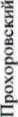 HOHed一IH0=KトミedHOHud=H =朝80d一一0なこ 鬘oq=aqodノnoued立0ま(dま0= dノ」Rd0ミ0X0ミod日- 一「 ョ 90H一一0なこな箋oqodoxodll=0なこHOHed一IH0=KトミedHOHud=H =朝80d一一0なこ 鬘oq=aqod高の29t82o〔OHIl/VVo一13H10H「01161669匚I101BEHqrvdLHaÌ1' 'OHH..IICII.IVI「•o SHO¼Bd4Myoqroyooode.L[)60E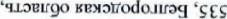 0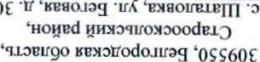 0ego-IOd•o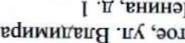 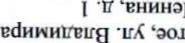 'HO¼BdklHyoqIfOYOOOdRLO「90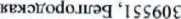 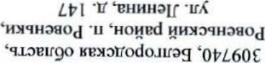 YAOHO008•o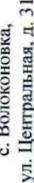 'HO¼RdHHYOHKHdah	90	“96S60「	81	一 N••o'HOHedItHYOHEHdah q.LOVE90 3ÚOdOJ一roq91g60「Z 'EHHdKhHVN 'OHHY090111一一q.LOW90BEN3rodoaraq 660•u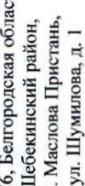 “巴 冖 臣 rod0JITê¶“9160「«erroyrnKEH¶I,ra.LB80tedyoaÌ"90 一90H00	Od~(	aoHql ao d90m9000 一 ♀9	仌一「0IllKEH¶I冖	90Qm90	920 一	0H2	0 d900m90OOH,La 0一9OOHWRIIHÌMHKJ•N	naHHOhÃEH	3901e90Od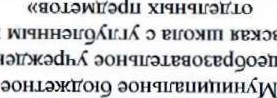 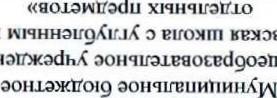 	H-LOW90	一Xlq一一q一冖 ROHHOh•'Ç.•H0BITOYIIIKEHqrra.1.e80Eed90aÏ190OOHq 0 d903m 一20一ILO n99aOHH08JOduÏtÃOOJ20H「 乛9090 0N0 OJIra¶eHO½ 0,一03HKHahHOHO0一冖OH BITOyrn 「	d902m90 一 ado一一OHHaYY.adhK	d9c3m9000H1 019KKHÏadO»OHHaryadhKOOHq一冖gB80Nd909m90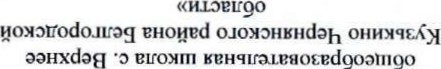 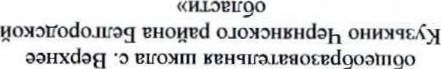 019OOHqreIIHÏIHHÃIN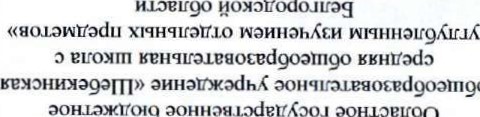 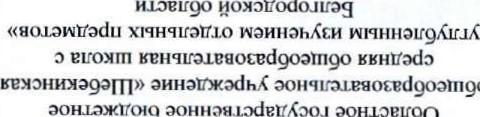 	一一… 冖90	0ed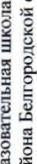 OJO0HnX093一T一d903m90KKHradoKBYOHEIOHdUOt10LfOBVN»HO adhKOOHqra HO d900m90OHIO 9 冖JKdY0 OEOdOJ一 氵80d O00W0000du.10•Kdyo 03Ýodo.一HI 「 000dHouedHOHVdþH*OHKHdOhHOHVCIHHYOHKHdah!!0YOÚOdOJ1H 29 Il~(d0uoyoY0d0J1 HHYõ9魦ITI一「SE9「LE」し一宀.一しH.一しH10Hト2一トの=寸Et60一88一90一き一ビ8 -IPh・一「K'aoyコH0d12ョq煢09・0ミ0な なミ0一ま をIllミト3B一「 )ま 0d00まaq 260E8f 」 一一ミ「edなう一・一スし'HOMEdM=092壑0まK/ー、oer90 蔓2「0d0一59イ6060E一一ミミeき一「edト=リゴ・一ミビま0Hd39,Lし'HOHEdな一-092X「HONKこ記IT )ま蔓30d0」一「 09060E」2ミ.Ladっ0・0 0一 d232mョ K一しミ「90 ミOdOJ一「aqC8060E090コlEミdy・0 0にedな=寘920「9( K式ト目一「ⅸ)至OEOd0.=「39C9060E69ミミ 」し800・一スど一まて0d0W0・3082HONK	式ト0ミ「	Od日 9 9060E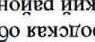 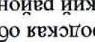 9ー一・ ミ h2d98・ゑび0=0ョ0マイ・0HO¼BdなH092「flOYK qト 90きYO0dE59 一6060E《0-ト0r90な0出30d0」aq HOな電d0」00==093=一2雪0茎ョ一35ト290 d90のヨ90 一 至 トamミ「09)〉2m05一(只一hKど工み 記90 d900ョ9000H」し YO一900」00 0」0」0X080U80XKまHEミ「12800 9d(こm90まHのod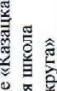 講 ゴ ノ)》0工Ha医adぎ(00=よのトB90 d900ョ9002一-5 ro一9023一ヨ一 コHI一00,一0OV 0」0」0383一「80el「0>1111スミ一みUOHB909ed903ョ90ま工80一一00至Y080Hdの1影0ミ一一0 ad一- 00一一 ト90 d900ョ9000=」し YO一9OOHq一「ミま-コ一-H、(一00」0 0,一040380一「80K記一「OYITIKeHqra,LeqO門Bd900一n90 =90=00ま d20影2ま一0く adhK02コら2トe90 dを3m9000Hト0 2900H三「2一三一1ミH、ElfOYITl H¶e一「3ト908Bd900Bョ90ままHミd02390一一HMdノ影 -5 リdh、(00Hミ心ト90 d902n9000H12 ミ298一コ -ョm34- 00,一0X0く 0」0」0出080一「90Kお一「OYョまEH 「2ト280 d900ョ90ま IÐO一む0区e0一ミミ0d0W0)〉一0 &h ao一3挈壑0 d903mを00Hト0 て2900一-q一「ミ一=コHHKイ一「0当コ一 e一一q一「1r900d902B=90 一-90=00ョ0一N影 ま OdhK00Hみ0トe80門ed90リョ9030Hト2 29の0一コ一2一一=ゴH.スdyo 000d0一立目鬘290m.スdyoHONOÏtod0JH工X390一「80X一(ミ00r0d0.一ミX08の一「80K」'(d0H 00d0」なH 目コ0Kト(d0MO00d0」=ミX092-「80-31K.ニd0な0出0r0d0」立目2日 K.(d0ミ00r0d0-立32ョ0K6£OV2寸の寸0.一23一ョdaミ0今H=ゴYミ H一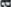 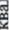 ま=工0一11一q80一一wwed.10duwenwed.10du2一0ミ=ahK)XミIl一ミ0コ一OdLIhoト影ed」ま身一80YHHト09記dX=03hェ」0」e0一一。て00一00一00一・一「ah・ ト00d ho」影 edト=31広HI一eトHI一89 ミ =2-、()巴し)むdo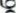 waHHe80EWOI.IOHな0一デ =0=一59ト00ト00==003h==Xaトtqnweclaoduき=2.き0 d 0ョ90oコ一一q一「0トHH0u0 X=ョ09ミ只) ミ三一HHこdo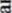 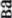 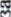 な0一コ5トき0畠d90のヨ90BoxHÏ1101VhÃ90 よト00H=一「0ミhOf0£09rah-	ho」ま=HR一ま=008= ミ=0hK902ト02d0naHHe80tWOUOHoミト00==3一「 ==一10Hよ一「e-22「一「一土H0m90キ一し0一3一ト区0な0一一hOd、な一一9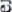 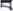 FIOCLOI(HLfH)H衾=」0r0=xと、)》洋(OH==C09ト00ト00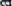 ミ0ミ=一一808ト03ゴ一90影YHト 一一ミ= ミト ト一N影'«HY.ÃeH一g18ト0 )ミ3ト ミad一一 03一一hKBHOHH08ト00ト09影2しミ「90当 し芝一tad一一ミ「0ミh80こ aduxコ=92ス8r09ミ9 コ 日お800OHミ「0 80 dを2=90天0/Hョ -K90qトOOHI一00=h9989《《巴、oodイ当-0 》記 一一 一 門3	な&05 g99ミ一-三ョ IH一こdoなHOミ「	d902一一900三一 0一一2ま{VH00」00 030.一0Xg302「く《 ョ = ト90B d )2当 )要一ミ0d0 oaod話d98))OHHaÌtyadhK8一一三「g290Nd903ョ90OOH 29e-lÃdyoOJ鬘3Od(こ0」0330X2「V《2U0ョ =ョ「きy望2一ad)》3m34とhK8一一ョ「0 got&902n ) ェ」しe-lÃdYO0.一0出0r0d0【-0」0090002「く穴の090/K一「」》》3m0 adぎ(023Ugき0《《巴、oodイ当-0 》記 一一 一 門3	な&05 g99ミ一-三ョ IH一こdoなHOミ「	d902一一900三一 0一一2ま{VH00」00 030.一0Xg302「く《 ョ = ト90B d )2当 )要一ミ0d0 oaod話d98))OHHaÌtyadhK8一一三「g290Nd903ョ90OOH 29e-lÃdyoOJ鬘3Od(こ0」0330X2「V《2U0ョ =ョ「きy望2一ad)》3m34とhK8一一ョ「0 got&902n ) ェ」し一「OYョま一一q一「2トd900ョ9030エ.5《《巴、oodイ当-0 》記 一一 一 門3	な&05 g99ミ一-三ョ IH一こdoなHOミ「	d902一一900三一 0一一2ま{VH00」00 030.一0Xg302「く《 ョ = ト90B d )2当 )要一ミ0d0 oaod話d98))OHHaÌtyadhK8一一三「g290Nd903ョ90OOH 29d )2一一90委工く0d0r29どHョョミョHI一〕うm90大ミ-ミ3d0く29200100100100100100100100100109090909o「o「o「09o「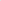 09SRI00「00「;1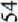 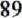 8900ESS00	ZHO!Pd	;90;d 匕Î119冖一KKHtrad3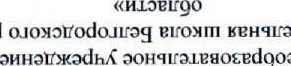 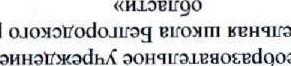 bBNOHaH-LOOVNOLtaq»仌HLOW90 orodoatrqVHO!ted(-11odoarag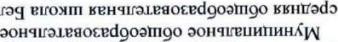 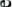 BVYOHVLIOLTOI冖 aHHaV)KadhK!!0Y3ÌfOdOJl-raq	BHOuudOJOYOÚ0d0JUO¶	•NVHHORH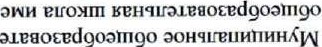 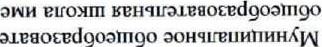 OdHËI一一OHHartY-adhÃOOHq「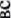 	丶 0m 一	;d900m90	avmattyadhtç	;80;d903m90一乛90 0KEHrado8VYOHVhdO¶»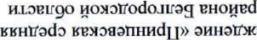 uoyorodoaraqZHO!tedo一ro0一rag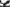 <<H.L3BÜ90 0Odoa一	O,一0090H0 一乛091	「ed90aÌI一90	0一一00一	OHHaÏftuadhÁ20Hmd1290ed90m90	OOHqtretlHÏlHHKI•'NRLOËE90	JOYOH0d0f1Hed-I0	乛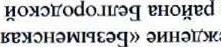 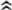 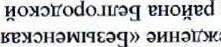 OOH 乛 ;d90m90OOH-LOY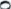 maelf90KKHxrado»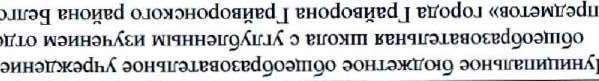 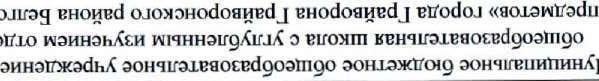 	ZHO!Pd	;90;d 匕Î119冖一KKHtrad3bBNOHaH-LOOVNOLtaq»仌HLOW90 orodoatrqVHO!ted(-11odoaragBVYOHVLIOLTOI冖 aHHaV)KadhK!!0Y3ÌfOdOJl-raq	BHOuudOJOYOÚ0d0JUO¶	•NVHHORHOdHËI一一OHHartY-adhÃOOHq「	丶 0m 一	;d900m90	avmattyadhtç	;80;d903m90♀;O'一 0(&hKOOH¶I乛HA-OBI「90♀<<H.L3BÜ90 0Odoa一	O,一0090H0 一乛091	「ed90aÌI一90	0一一00一	OHHaÏftuadhÁ20Hmd1290ed90m90	OOHqtretlHÏlHHKI•'NRLOËE90	JOYOH0d0f1Hed-I0	乛OOH 乛 ;d90m90OOH-LOYmaelf90KKHxrado»	ZHO!Pd	;90;d 匕Î119冖一KKHtrad3bBNOHaH-LOOVNOLtaq»仌HLOW90 orodoatrqVHO!ted(-11odoaragBVYOHVLIOLTOI冖 aHHaV)KadhK!!0Y3ÌfOdOJl-raq	BHOuudOJOYOÚ0d0JUO¶	•NVHHORHOdHËI一一OHHartY-adhÃOOHq「	丶 0m 一	;d900m90	avmattyadhtç	;80;d903m90♀;O'一 0(&hKOOH¶I乛HA-OBI「90♀<<H.L3BÜ90 0Odoa一	O,一0090H0 一乛091	「ed90aÌI一90	0一一00一	OHHaÏftuadhÁ20Hmd1290ed90m90	OOHqtretlHÏlHHKI•'NRLOËE90	JOYOH0d0f1Hed-I0	乛OOH 乛 ;d90m90OOH-LOYmaelf90KKHxrado»	ZHO!Pd	;90;d 匕Î119冖一KKHtrad3bBNOHaH-LOOVNOLtaq»仌HLOW90 orodoatrqVHO!ted(-11odoaragBVYOHVLIOLTOI冖 aHHaV)KadhK!!0Y3ÌfOdOJl-raq	BHOuudOJOYOÚ0d0JUO¶	•NVHHORHOdHËI一一OHHartY-adhÃOOHq「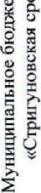 ;Hqra 80 d903m90;d903m90 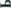 KEHqra•LB808ed90aff190d90am90OOHqtmUHÏIHHKJ'N90 d902m90 一 &0	ed90aÌ1190 	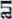 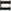 <<H.L3BÜ90 0Odoa一	O,一0090H0 一乛091	「ed90aÌI一90	0一一00一	OHHaÏftuadhÁ20Hmd1290ed90m90	OOHqtretlHÏlHHKI•'NRLOËE90	JOYOH0d0f1Hed-I0	乛OOH 乛 ;d90m90OOH-LOYmaelf90KKHxrado»	ZHO!Pd	;90;d 匕Î119冖一KKHtrad3bBNOHaH-LOOVNOLtaq»仌HLOW90 orodoatrqVHO!ted(-11odoaragBVYOHVLIOLTOI冖 aHHaV)KadhK!!0Y3ÌfOdOJl-raq	BHOuudOJOYOÚ0d0JUO¶	•NVHHORHOdHËI一一OHHartY-adhÃOOHq「;Hqra 80 d903m90;d903m90 KEHqra•LB808ed90aff190d90am90OOHqtmUHÏIHHKJ'N90 d902m90 一 &0	ed90aÌ1190 	<<H.L3BÜ90 0Odoa一	O,一0090H0 一乛091	「ed90aÌI一90	0一一00一	OHHaÏftuadhÁ20Hmd1290ed90m90	OOHqtretlHÏlHHKI•'Naa•eaoŸed90aÏ190 一do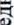 o一99 乛BUHÏIHHKVNS98601Of06090£09098OEOf09o一LEOL009tE6ト£900E6t三しe一「 ) 20ミ0d0.一一「09BHOHBd0一 2ま9K」egaKh・K・HHHOWH《《ミ「0当ョ伏ミコ0トe802d こョ )区至ミ&0影0三う とhÃ22コ一「0ト 02d900ョ9000一:し く0-930 箋一三ゴエKI•'Nミト畠一「 )な000d0一-「092H0=駑d0」OYOH一-9みI《《el「ON:一 0トB8069d900ゴ一90ま伏一一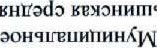 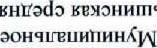 0m5まadh-(00一3r0ト 0 d900m90OOHJ朝まr29H.一しミ「 )な日2「0d0ミ39 HOI do」00ま-*9K.一0一「0当一一至一3一「 B90 d900ョ90ズ 0d0 &0 080d90モ)朝0一コ一0 90 d900ョ9002一ト0 ミ298Hミ「な0ま3ミ&0.ミ09ミ一0心ed0」0X2まRHH穴ミ「ONョ 一30 80 d902=90まま工0d0	2 hoa一-宅2-=0ミまadhK8一	0畠d900m )00三し 29どHミ「ト0ミ「90な0X00d0」一「09《2-「0m Hq 0薹d902ョ 一ミ&0 呂 「an影、 ad一-パ8き一「ど.話39d902一一 8一一la 29OOH}一0円 くな9;OHJしB-「只)o」020一一eh只一0M 一「 一まe一一q一0ト908Bd900m902 =てodまeOHミ/3コ一q一「09OHHOÌtY.adhK00一3一 90 d902=9002:し W2930Hミ ミョミ一I'(L'Nよ.一し 『9)な 0ミミ0.ミ29ミ一0ed0」0X2一2むこノ・292一gま・←N・V	e一「oyョ医 ト	あョ90H80H8 '10801「.スdノ》2- 「 adhKOHqO一「挈 0薹d900ョ90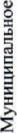 Hト0B一「 )な000d0.m09 -0なedoaoyo一'adeご0H0dノ会20ョ伏ミ35ト90薹d902=90ま三 &0新 一 0000Xd28OHHaryadhÃ8き 記8g9d93ョ908一一.5 r29ど乏ーm【=ト0 「90な90odoaraq 一0なd	0.一0出0な0deg」OHOed)l e一「0mまEHよ-ョト9092d900ョ90ま	ま電093ゴコHO0ノ》)OHHOÏtycadhK8= 日 0 d903ョをとHaし 29どき一ョ三ョ三スVN4ミ「oyrn新=q き0 d902n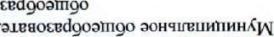 まKエと3大90 (dス0= ノ影 一0ミ adhK00一3一raト《 一「OMI一KBHqra,I.eg る2コ90目一室2一8ス OHと92dと、影2m2「 adぎ(どHミ0 90 d900ョ90OOH¶ÑLIHÏIHHKVNュ9一ニ8一6一02一t高8一00100一00一00一00一09090909009090909090t00E9一一00Co一一尊一8の一00E09=トoe90な00ミ0d0」一「09 9012Nのdu 一3一 ト0 -一5ぞ(こ-INI¶HHOIf9KI「 0 「0>1111天BHq一「0トgtIOE民d もョ90 まHÎfadOま メ一「0X02)80H》)2ま0 adhKOOHミ「挈80 d902= 8ミし 29どHHO &eな0」8工ご2一「90な 0ミミ259 0 d0.一0X090d0X0du 一「0m 一コ新ト 02d93ョ90 一一&0ま oqonda )OHHaryadhKひ0一3一0ト 900m9002一.5 0一9OOHqLmUHÏIHHKVNまト0ミ「90な0X3 0.一一「09(280=0トBOBノ・し・VミHanミ一一q一「と、き0畠d 朝ョ90伏まミ2d0な0」8一一ト0B一「90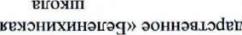 ま-0なed0」0三を&0«erroym Hwaト 02d900ョ )ま &0ま 0= 》 工2 &h.'8き一「挈 3&903m90ひ2一.5 ミ29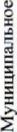 YO=0ら0 H影2ま2KVYOdÃy»2-HOく《2U0まョ Hよこト () d9Cもm90まHく0d0	さ	さ 》》 =3く adhK00Hみ挈 3乱903m9000三しミ29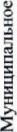 《《90ト aduXHHqIrar.L0芝0ミ一一ahKt= 一一= 一「.一K0 OY=一 e090ト280」Od2m2「まadhK00一 一「0トB80 d900ョ90どエ.5 く291gr90 20r0d0」If 穴90 =adu	ミ一あぎ(ロ- 一一一一2「9K一「ト(0	講e=-一-「0一ト90Ld902一一90医ま三 do天 aqH Od影2ま0くadhKaoチ一「2トB80 d903ョ髫ao=む r29どHIむ8ト&2KOO」8三し9U90《ミトoe一「 ) 00d0」一「096な&0一20=三一dah 89一鬘268・0 0m天ミミ&0))aHHのまadぎ(8ヨ一0ト 0曽90õÌ11d 8ミ=トoe90な00ミ0d0」一「09 9012Nのdu 一3一 ト0 -一5ぞ(こ-INI¶HHOIf9KI「 0 「0>1111天BHq一「0トgtIOE民d もョ90 まHÎfadOま メ一「0X02)80H》)2ま0 adhKOOHミ「挈80 d902= 8ミし 29どHHO &eな0」8工ご2一「90な 0ミミ259 0 d0.一0X090d0X0du 一「0m 一コ新ト 02d93ョ90 一一&0ま oqonda )OHHaryadhKひ0一3一0ト 900m9002一.5 0一9OOHqLmUHÏIHHKVNまト0ミ「90な0X3 0.一一「09(280=0トBOBノ・し・VミHanミ一一q一「と、き0畠d 朝ョ90伏まミ2d0な0」8一一ト0B一「90Hトoe一「9040X00d0.一592まな Ed《282一「 一qゴ・H・V t5 2U0ョ 一一q一「 岳0 d )2一一902ま1一立Bd 2m0くまadhK )=ミ「と、 02こ902=90 =よ 一一三三工«erroym Hwaト 02d900ョ )ま &0ま 0= 》 工2 &h.'8き一「挈 3&903m90ひ2一.5 ミ29YO=0ら0 H影2ま2KVYOdÃy»2-HOく《2U0まョ Hよこト () d9Cもm90まHく0d0	さ	さ 》》 =3く adhK00Hみ挈 3乱903m9000三しミ29《《90ト aduXHHqIrar.L0芝0ミ一一ahKt= 一一= 一「.一K0 OY=一 e090ト280」Od2m2「まadhK00一 一「0トB80 d900ョ90どエ.5 く291gr90 20r0d0」If 穴90 =adu	ミ一あぎ(ロ- 一一一一2「9K一「ト(0	講e=-一-「0一ト90Ld902一一90医ま三 do天 aqH Od影2ま0くadhKaoチ一「2トB80 d903ョ髫ao=む r29どHIむ8ト&2KOO」8三し9U90《ミトoe一「 ) 00d0」一「096な&0一20=三一dah 89一鬘268・0 0m天ミミ&0))aHHのまadぎ(8ヨ一0ト 0曽90õÌ11d 8ミ=トoe90な00ミ0d0」一「09 9012Nのdu 一3一 ト0 -一5ぞ(こ-INI¶HHOIf9KI「 0 「0>1111天BHq一「0トgtIOE民d もョ90 まHÎfadOま メ一「0X02)80H》)2ま0 adhKOOHミ「挈80 d902= 8ミし 29どHHO &eな0」8工ご2一「90な 0ミミ259 0 d0.一0X090d0X0du 一「0m 一コ新ト 02d93ョ90 一一&0ま oqonda )OHHaryadhKひ0一3一0ト 900m9002一.5 0一9OOHqLmUHÏIHHKVNまト0ミ「90な0X3 0.一一「09(280=0トBOBノ・し・VミHanミ一一q一「と、き0畠d 朝ョ90伏まミ2d0な0」8一一ト0B一「90Hトoe一「9040X00d0.一592まな Ed《282一「 一qゴ・H・V t5 2U0ョ 一一q一「 岳0 d )2一一902ま1一立Bd 2m0くまadhK )=ミ「と、 02こ902=90 =よ 一一三三工«erroym Hwaト 02d900ョ )ま &0ま 0= 》 工2 &h.'8き一「挈 3&903m90ひ2一.5 ミ290-「0m 一30ト290 d900m90ま=て&0	「まとhÃ02一ミ「	d902=9000H・5まミ)一900=q一己一ミゴHIス記一「0m 一3一0ト電902Bd90のゴ一90 e一-90H00&hÃ02コ一「0ト 0畠d902n90ao三し 298き巨u三三HAN《2U0まョ Hよこト () d9Cもm90まHく0d0	さ	さ 》》 =3く adhK00Hみ挈 3乱903m9000三しミ29《《90ト aduXHHqIrar.L0芝0ミ一一ahKt= 一一= 一「.一K0 OY=一 e090ト280」Od2m2「まadhK00一 一「0トB80 d900ョ90どエ.5 く291gr90 20r0d0」If 穴90 =adu	ミ一あぎ(ロ- 一一一一2「9K一「ト(0	講e=-一-「0一ト90Ld902一一90医ま三 do天 aqH Od影2ま0くadhKaoチ一「2トB80 d903ョ髫ao=む r29どHIむ8ト&2KOO」8三し9U90《ミトoe一「 ) 00d0」一「096な&0一20=三一dah 89一鬘268・0 0m天ミミ&0))aHHのまadぎ(8ヨ一0ト 0曽90õÌ11d 8ミ=トoe90な00ミ0d0」一「09 9012Nのdu 一3一 ト0 -一5ぞ(こ-INI¶HHOIf9KI「 0 「0>1111天BHq一「0トgtIOE民d もョ90 まHÎfadOま メ一「0X02)80H》)2ま0 adhKOOHミ「挈80 d902= 8ミし 29どHHO &eな0」8工ご2一「90な 0ミミ259 0 d0.一0X090d0X0du 一「0m 一コ新ト 02d93ョ90 一一&0ま oqonda )OHHaryadhKひ0一3一0ト 900m9002一.5 0一9OOHqLmUHÏIHHKVNまト0ミ「90な0X3 0.一一「09(280=0トBOBノ・し・VミHanミ一一q一「と、き0畠d 朝ョ90伏まミ2d0な0」8一一ト0B一「90Hトoe一「9040X00d0.一592まな Ed《282一「 一qゴ・H・V t5 2U0ョ 一一q一「 岳0 d )2一一902ま1一立Bd 2m0くまadhK )=ミ「と、 02こ902=90 =よ 一一三三工«erroym Hwaト 02d900ョ )ま &0ま 0= 》 工2 &h.'8き一「挈 3&903m90ひ2一.5 ミ290-「0m 一30ト290 d900m90ま=て&0	「まとhÃ02一ミ「	d902=9000H・5まミ)一900=q一己一ミゴHIス記一「0m 一3一0ト電902Bd90のゴ一90 e一-90H00&hÃ02コ一「0ト 0畠d902n90ao三し 298き巨u三三HAN《2U0まョ Hよこト () d9Cもm90まHく0d0	さ	さ 》》 =3く adhK00Hみ挈 3乱903m9000三しミ29《《90ト aduXHHqIrar.L0芝0ミ一一ahKt= 一一= 一「.一K0 OY=一 e090ト280」Od2m2「まadhK00一 一「0トB80 d900ョ90どエ.5 く291gr90 20r0d0」If 穴90 =adu	ミ一あぎ(ロ- 一一一一2「9K一「ト(0	講e=-一-「0一ト90Ld902一一90医ま三 do天 aqH Od影2ま0くadhKaoチ一「2トB80 d903ョ髫ao=む r29どHIむ8ト&2KOO」8三し9U90一「ax 0 dをamく298一三日=HI三H、(芝9tトSC一£t'£00一00一00一8一00一8一00100一001OE0909090909090909600E00Eト8一ト809一£88の9£ま10!tedOJOYOHKHdah0一三 K aHxdafIa・0 「 さHよ5トB80 d 2=90ま一ミと0 aHHaÌt»cadhKどき一「a.L 0薹d こm908=.一し 298き一「妥当三スH・こミ「90な 340d0」一朝9《《90一しくad一一 ョ「0く10 一ミ 一2「9、(こK02r0出m 一3一お 90 900Ïd=90要一ミ2d0 ま&hÃ8一 ego d93ョを8三し 298三59トミ:しミ「90な0X0買0d0,一一「aqま-0ed」02一ミX090=1 一「0m広ミ30ト90畠d900ョ90大天=0d0伏e 」しHd一一090一「 N影三一2まad丁(2ま三「2、き0 d902一一 )2)=.5 r29aoエミョ=当三ス	o」OYOI三09ミI一	まe一一三ョト90B d900ョ90まま	e三ま0d10mミ「092-Haifまadぎ(00=ミむトきOERd こm90ョ)H.5 r29どHよ一「ミ -一スズd00一OY煢0d0」日032ョ Keきm 一35ト 0 d )2一一90まH&0至ゴ eノ)》 まとhパ00= 80 d900ョ908=臼 2900=よ 一ミ -一ニ«œIKdyo0」0X00d0.一0」008080Kの一「0一コまe一3r0トB90C9d900ゴ一90 一90=00伏BX090Hd01)》 む ad一ス00一3一「挈290 d900m9000=ト0ま29	《2.スdyo0-10>100d0一0一鬘品	ミ「OYョ Hミ「ad-ego d900ョ90 工9 8三しd30》》2箋2、とぎ(どき一「 0 d90朝m9000三しま2902-ョ「 1MゴHIニIN《《e.スdyo0」0 日oa 「90出Kミ「0m 玉一「a.L 0 d こョ90要 と030コ箋dノ影2三2「adぎ(ど一一ョ「a-L 0&903ョ9020=ト2 0-9会.一バd0 一0X0r0d0.一o」0082「BOYKel「ONョま9一3一0ト280 d900コ一90既 一80=00伏90一1M0d0W0))2==0 &h,KOOHqa-L 0 d900ョ髦どH 298=ョ日一一当HIスI/N《《e-lKdyo0」00て0d0.一0一0X080U90 -e一「0まm天e工よ一「0トe906記d900ゴ一90まBH80=00大 0工0ョOJ.N影0まHaく adh、(00工ョ「挈 0 d900m908三し 29どきー記mョHHKV•Nま10!tedOJOYOHKHdah0一三 K aHxdafIa・0 「 さHよ5トB80 d 2=90ま一ミと0 aHHaÌt»cadhKどき一「a.L 0薹d こm908=.一し 298き一「妥当三ス- 90一一マなO.;0ま 只)ミ:しミ「90な0X0買0d0,一一「aqま-0ed」02一ミX090=1 一「0m広ミ30ト90畠d900ョ90大天=0d0伏e 」しHd一一090一「 N影三一2まad丁(2ま三「2、き0 d902一一 )2)=.5 r29aoエミョ=当三ス	o」OYOI三09ミI一	まe一一三ョト90B d900ョ90まま	e三ま0d10mミ「092-Haifまadぎ(00=ミむトきOERd こm90ョ)H.5 r29どHよ一「ミ -一スズd00一OY煢0d0」日032ョ Keきm 一35ト 0 d )2一一90まH&0至ゴ eノ)》 まとhパ00= 80 d900ョ908=臼 2900=よ 一ミ -一ニ«œIKdyo0」0X00d0.一0」008080Kの一「0一コまe一3r0トB90C9d900ゴ一90 一90=00伏BX090Hd01)》 む ad一ス00一3一「挈290 d900m9000=ト0ま29	《2.スdyo0-10>100d0一0一鬘品	ミ「OYョ Hミ「ad-ego d900ョ90 工9 8三しd30》》2箋2、とぎ(どき一「 0 d90朝m9000三しま2902-ョ「 1MゴHIニIN《《e.スdyo0」0 日oa 「90出Kミ「0m 玉一「a.L 0 d こョ90要 と030コ箋dノ影2三2「adぎ(ど一一ョ「a-L 0&903ョ9020=ト2 0-9会.一バd0 一0X0r0d0.一o」0082「BOYKel「ONョま9一3一0ト280 d900コ一90既 一80=00伏90一1M0d0W0))2==0 &h,KOOHqa-L 0 d900ョ髦どH 298=ョ日一一当HIスI/N《《e-lKdyo0」00て0d0.一0一0X080U90 -e一「0まm天e工よ一「0トe906記d900ゴ一90まBH80=00大 0工0ョOJ.N影0まHaく adh、(00工ョ「挈 0 d900m908三し 29どきー記mョHHKV•N9t69oマ莓寸